SOCIOLOGÍA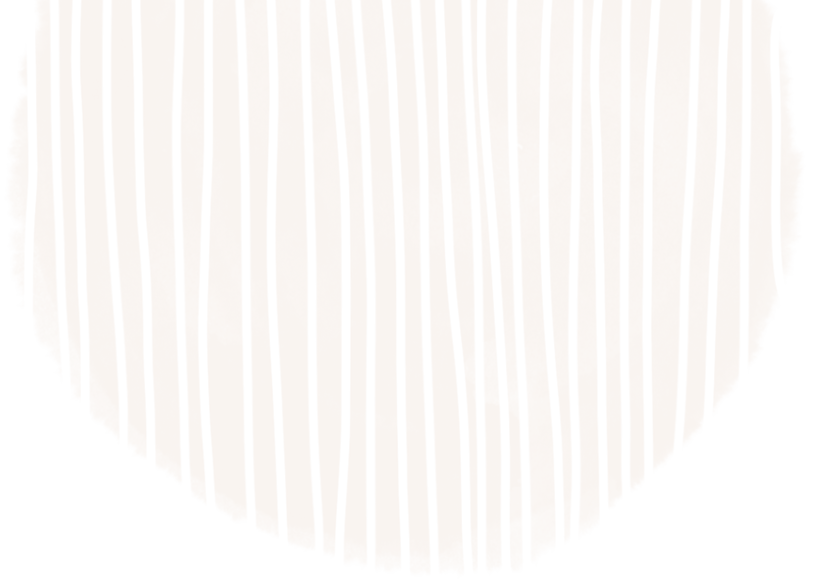 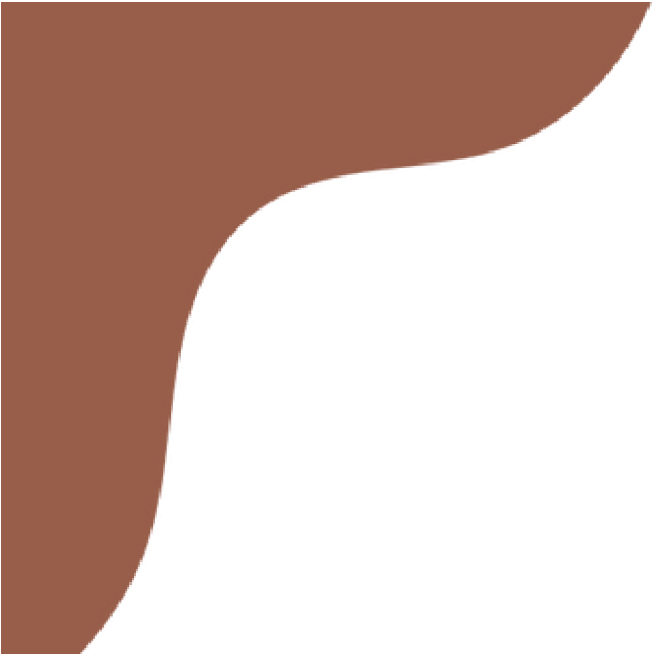 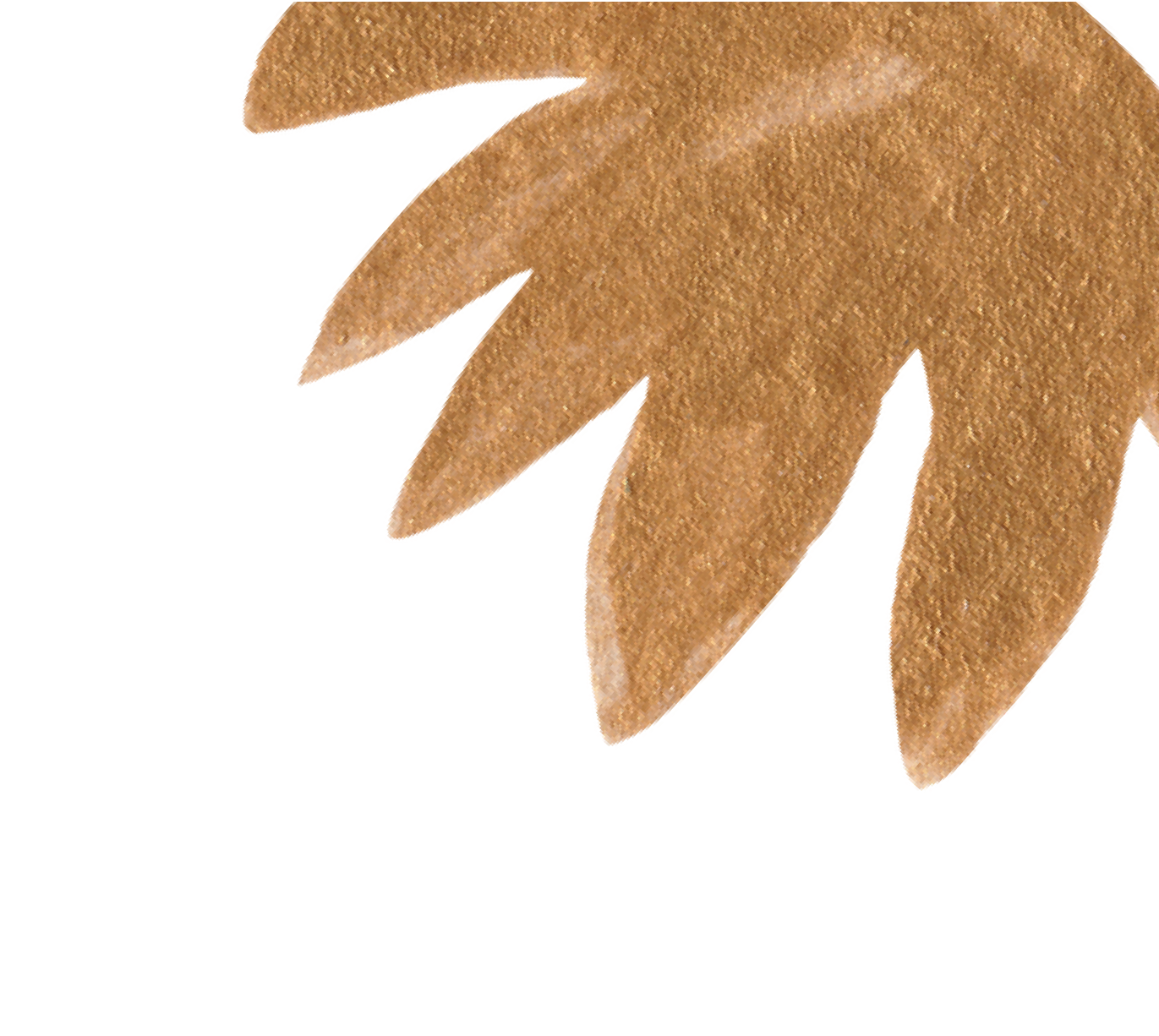 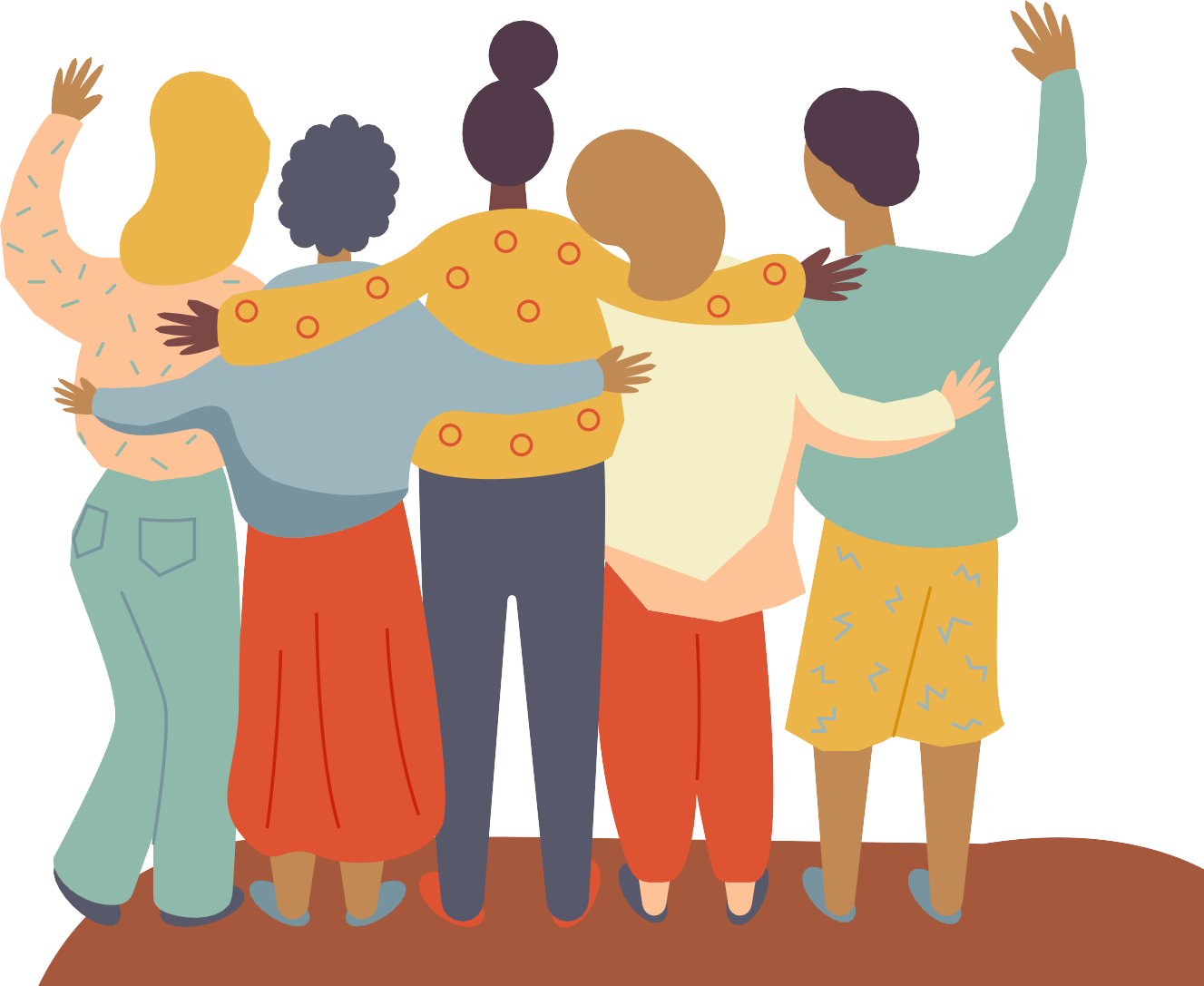 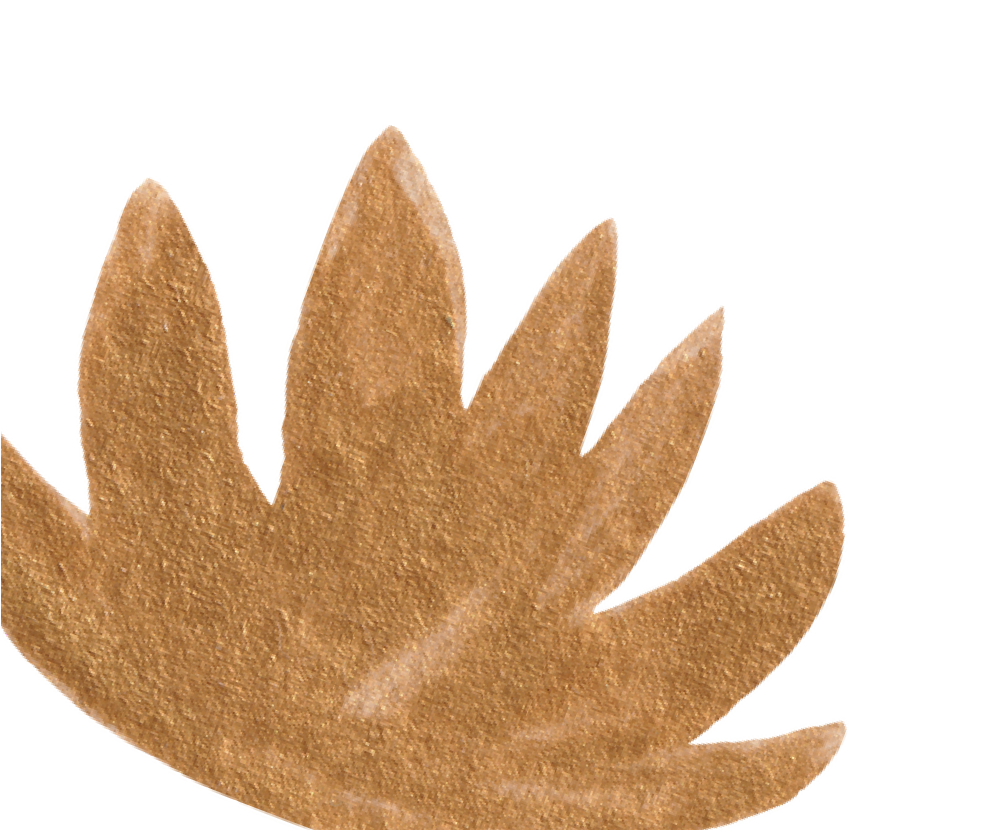 A s i g n a t u r a : . . . . . . . . . . . . . . . . . . . . . .P r o y e c t o : . . . . . . . . . . . . . . . . . . . . . . . . .N o m b r e : . . . . . . . . . . . . . . . . . . . . . . . . . . .F e c h a : . . . . . . . . . . . . . . . . . . . . . . . . . . . . . .